BLSW11 Alliance – 2020 PC Report 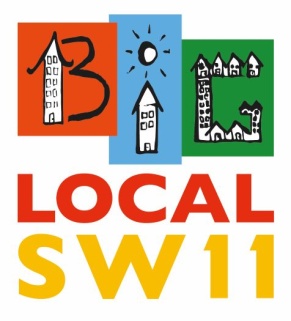 HeadlinesOver the past year the Alliance has:Secured £360,000 new funding to support BLSW11 initiatives in BatterseaAppointed a worker (Keba Jalloh) to deliver Battersea Youth VoiceAppointed a Volunteer Coordinator (Diana Hardman) to support groups and organisations in BLSW11 and BatterseaInitiated and helped to deliver our £100,000 Covid-19 Community Support FundSummaryMore on offerIn 2018 if you were a young person living on the Winstanley, York Road Estates you might (or might not) belong to a youth club with a limited range of things to do; in 2020 you could belong to a network of six organisations which offers a much bigger range of things to get involved in for you, your siblings and family. One of the first acts of the new Alliance was to set up a system of referrals between each organisation so that a young person might be a member of (say) Carney’s but could get support from Providence House, Caius House, etc.This alone is breaking down barriers between different parts of our community.A good example of this is the work done between Carney’s and Caius to support a victim of a shooting to deal with anxiety issue and to engage in education and positive activities. As result this person and his family have accessed extended support from both organisations, he has done work with Caius and was a panel member that interviewed for the Battersea Youth Voice workers role.A Louder voiceThe Alliances multiagency approach has been recognised in the responses of statutory and non-statutory organisations in Wandsworth, with consultations being held with community leaders, heads of Department in the Council, the MP for Battersea and other key stakeholders and potential partners, many of who have attended Alliance meetings.Increasing influenceThere is some evidence that the Alliance helped to shape LB Wandsworth’s response to Covid-19 with regard to the Voluntary Community Sector and was instrumental in the design of the emerging Covid Grant Fund.Throughout the Covid-19 pandemic the Alliance has been a strong supporter of local initiatives including the Covid Angels, Waste Not Want Not, Kambala Care, the Covid-19 Mutual Support Network and many others.Strengthening the sectorThe Alliance was fully involved in the 2019 Charity Week and in the planning for the postponed 2020 Community Month events which will be developed for 2021 as a networking and mutual aid programme for community organisations and charities in BLSW11 and Battersea.Working together for BatterseaThe Alliance regularly collaborates across a range of projects and is increasingly looking at measures that aim to address isolation, loneliness and mental health issues (all BLSW11 priorities). Battersea Youth Voice (BYV) – the appointment of a Keba Jalloh to oversee the development of BYV will aim to include young people who might not otherwise engage with their peers and local community; support, training and guidance on project planning, research and engagement will see young people gaining a voice and a space for developing their own responses to bullying, depression and low aspiration. Managed by Caius House on behalf of BLSW11 and the Alliance the worker will help to deliver this key BLSW11 Objective.Volunteer Coordination – our State of the Sector report (2018) identified 55 organisations with 1300 volunteers operating in the BLSW11 area; it also showed where there are gaps in provision and potential opportunities for more of our residents to get involved in the life of our community. The newly appointed volunteer coordinator Diana Hardman will support local groups and individuals to get the best from volunteering.DetailsThe following provides a snapshot account of the Alliances joint work and collaboration between October 2019, February 2020 after which the focus was directed towards Covid-19 issues and meetings were conducted weekly online until June, when meetings become bi-monthly and returned to monthly since August 2020.All Alliance meeting notes have been sent to the PC and are also available on the BLSW11 Members Only area of the web site.September 2020MonthJoint Work & CollaborationOctoberYES project Providence and St Peters & other local churches are singing carols outside Clapham Junction in December KLS has provided some organisational development support to Caius House Carney’s and Caius are supporting some young people together Providence and Carney’s are working with Jo Morgan’s extended family following her murder  DecemberCaius and KLS have helped Carney’s by offering space to BCPP who Carney’s can no longer have at their venueCaius and Carney’s have been working together regarding 2 young people CF and RMDel has planned a Battersea Youth Work Locality meeting for the 20th JanuaryKLS has a learning mentor who is using Providence as a venueAaron supported George with governance issues he was having with Carney’s.Providence worked with St Peters and 2 other churches with regards to a Christmas Carol service.JanuaryBattersea Youth VoiceThe Youth Voice pack is ready, the finance spreadsheet is ready. Clarification on the relationship with BLSW11. Aaron suggested a written document needs to be created.Helen and David working on the communication strategy.Recruitment process – Feedback from Del, George & Esther.  Advertising in Charity Jobs and through our own networks. Advertising for 3 or 4 weeks.Interview Process – Youth Panel activity, The Alliance Panel, Presentation.Accountability – In the first few months the post holder will be ‘Walking the Patch’ and getting to know the area.  The post holder will create a report every month for the Alliance meeting to be delivered through DE, the post holder will then attend every 3rd month.  Del carry out regular supervision meetings with the support of George and Esther.  Monitoring and evaluation – David spoke about the creation of this post and the expertise that has gone into.  The success of this post will be the youth voice being represented on professional organisations such as CCG, Wandsworth Council etc. Risk Assessment – This has been included in the Youth Voice documentFunding the post – Approve needed from BLSW11 as well as JV.  Possibility of BLSW11 using their contingency fund if JV funding is not yet ready.  Legal documents might need to create with between Caius House (As the project manager)AprilCarney's: Lots of food deliveries being made to the members.  Offering online content 6 days of the week.Caius: Still delivering to the learnersKLS: impressed by community stepping up, lots of volunteers signed up as Coronavirus Angels, still placing lots of calls to members and hosting classes onlineSt Peter's: continuing online work including prayer groups, church and youth sessions.  Some staff have been furloughed and some have left so they have a reduced staff team.Providence:  Working on the youth project media and the radio shows – Esther provided the group with an email updateBLSW11 – Syeda – 2 applications to the fund have been approved with more applications ready for this Friday’s meetingJuneDelrita mentioned the joint funding bid that was successful for the year 11 project.George worked with Providence House to get a family mediator to work with a young person.Aaron – Paula has joined as the Head of the Love to Learn education team and will be arranging meetings with us.JulyEach member of the Alliance is planning for the summer, e.g. with Battersea Summer Scheme Caius, Providence and Carney’s – worked together with police about local party 2 weeks agoStormzy and Good Guys Painting (Carney’s) – good publicity Ana Popovici, Cllr Sweet and Paul Martland (Council) – are setting up a regular meeting with local youth organisations (thanks Del)Providence – YES shows on the radio Platform One – currently being used by Hadas and Waste Not Want Not. Intensive joint working over BYV and volunteer coordinator recruitmentEsther/Del/George working on summer programmeEsther/Del working on Lottery bidEsther/Del/George working on Battersea Youth projectProvidence/Carney’s coordinated response to recent Banana Park incidentAugustRecruitment and Appointment of Battersea Youth Voice Worker and Volunteer CoordinatorSeptember17th September